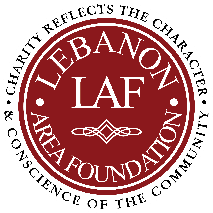 Grant Application BudgetProject Income: List all income sources for the project and indicate whether they are confirmed, requested, or projected. Confirmed funds are funds that are securely attained. Requested funds are funds requested from other parties, organizations in the community, private donors, etc. Projected funds are funds that you are estimating from fundraising, etc. Income and expenses should balance.Please list all expenses for the completion of the project. Indicate whether the expenses are confirmed or estimated.  Purchase orders, bids, or some documentation are recommended and should be attached.Budget Narrative:Please provide a short narrative of the budget; add any information that may be helpful.Signature of Fiscal Agent or Board President:____________________________________       Date___________________________(By signing this document, I affirm that the facts set forth in it are true and complete.)  Date:	Organization: Contact Name: Project Name: Contact Phone: Project Income:Example: Private donations	 $450	Confirmed Ticket Sales	$500		ProjectedLions Club	$200	RequestedAmount (round to the nearest dollar)Indicate Confirmed, Requested or ProjectedBalance of funds on handLebanon Area FoundationTotal Income$ Project Expenses:Example: Gym equipment	$300	Confirmed 15 tennis rackets	 $450		EstimatedAmount(round to nearest dollar)Indicate Confirmed, or estimatedTotal Expenses (This amount should equal your income)$